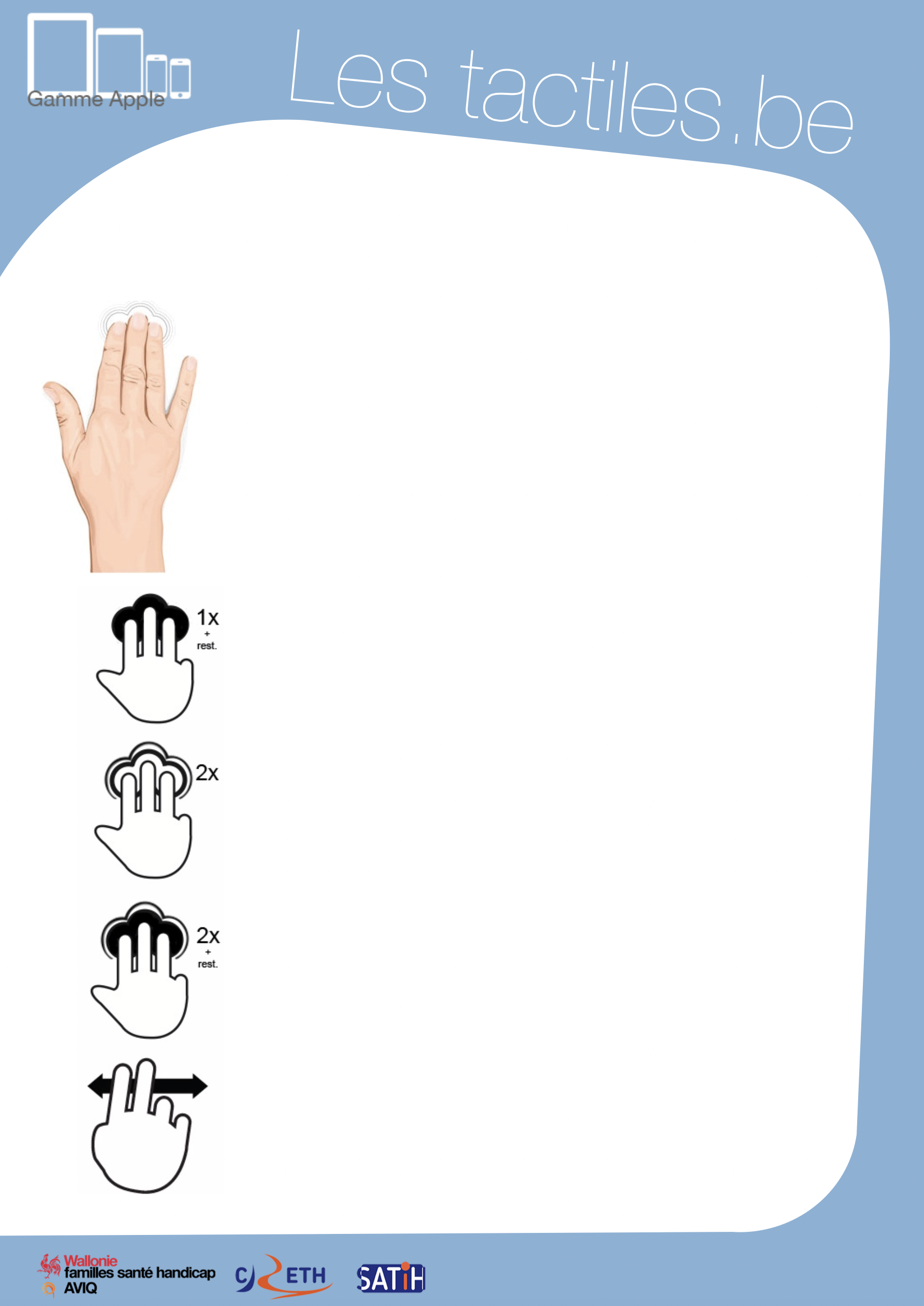 		Link for Les tactiles.be		Image: A picture of Apple devices. The accessibility tags of your tablets and smartphonesNavigation Gestures with ZOOMImage: A picture of a hand doing a three-finger gesture.To begin, here is a small lexicon of important gestures: Image: A picture of a hand doing a three-finger touch gesture with the text “1x + hold.”Touch once with and leaving	three fingers and hold		Action of touching the screen your finger against it.			Image: A picture of a hand doing a three-finger touch gesture with the text “2x.”Touch twice with quickly twice and three fingers					Action of touching the screen quickly twice and withdraw 		your fingers afterward.					Image: A picture of a hand doing a three-finger touch gesture with the text “2x + hold.”Touch twice with three fingers and hold					Action of touching the screen twice and leaving your 			finger against it on the second touch.Image: A picture of a hand doing a swiping motion.Swipe two fingers 		Action of quickly swiping the screen from 
 		one side to the other. Here is a summary of gestures for Zoom: 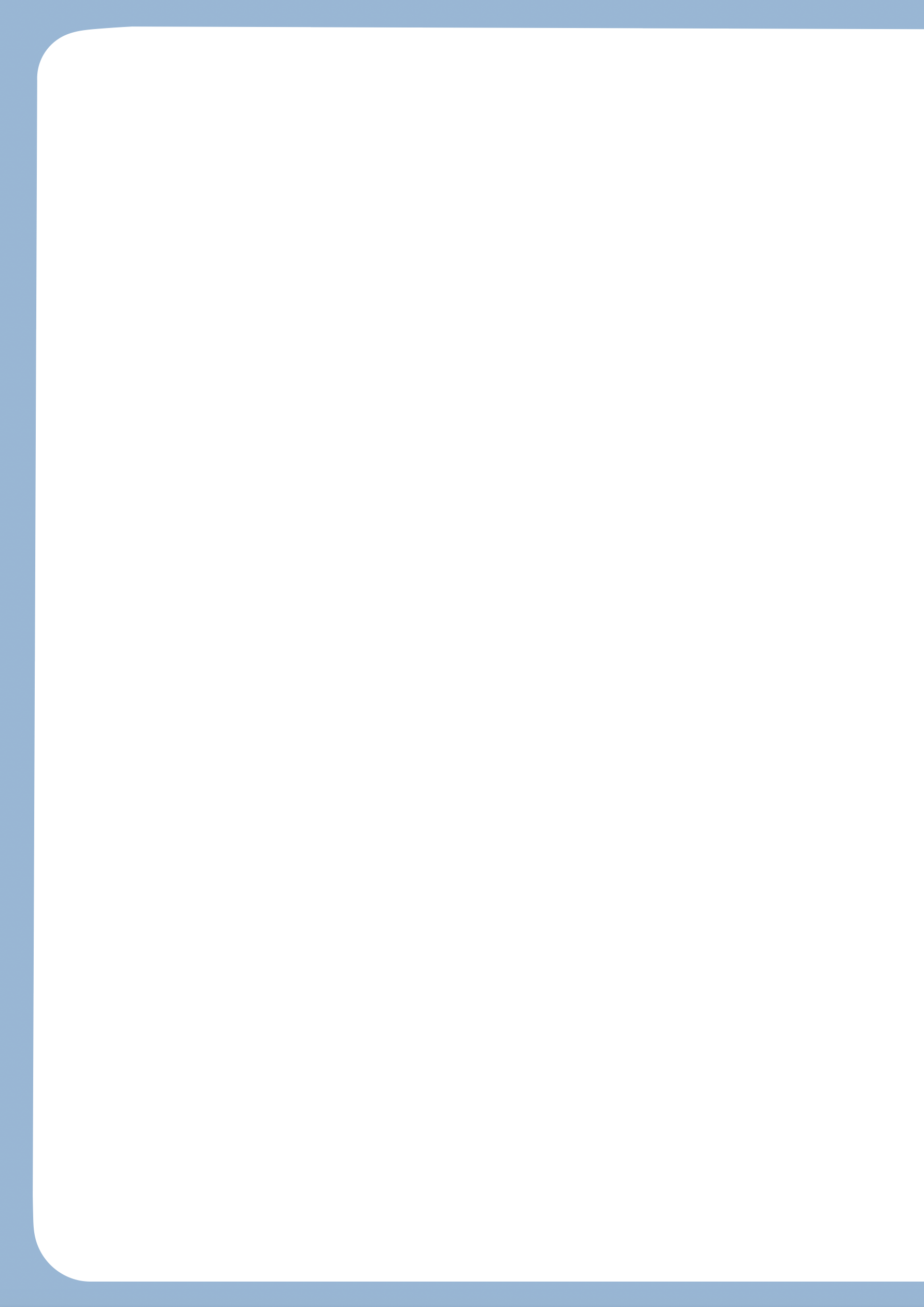 3-finger gestures 			ActionsTouch once and hold 		Allows you to move around on the magnified page.Touch twice				Activate or deactivate the magnification. Touch twice and hold		Allows adjustment and personalization of the zoom
 					size by moving towards the top of the screen 
					(zoom up) or moving towards the bottom of the 					screen (zoom out). 2-finger gestures 			ActionsSwipe left/right 			Move from one page to the other.1-finger gestures 			ActionsSwipe left/right 			Move from one page to the other (just like the two-					finger gesture.)For iOS 8 that will be released this fall, Zoom has been entirely redesigned.Find all of the new features of magnification on the “Utilisation de l’accessibilité ZOOM” file. 